Statement of Roman Union Ursulines of the United StatesFatal arrest of George FloydThe video of the police brutality against George Floyd brings to focus again the reality that as a nation we have the urgent task of seeking justice and equality for the people of color in America. As Ursuline Sisters of the Roman Union of the United States we urge lawmakers to address systemic, race-based injustice. We add our voices to all who plead for societal changes in every facet of our life where racial inequality is condoned. It is time to address this issue with purpose."No one can say anymore, 'This does not concern me.'" Imitate Christ by becoming neighbor to every man, and woman.” Pope Francis to Ursulines				Roman Union Ursulines of the United States				May 30, 2020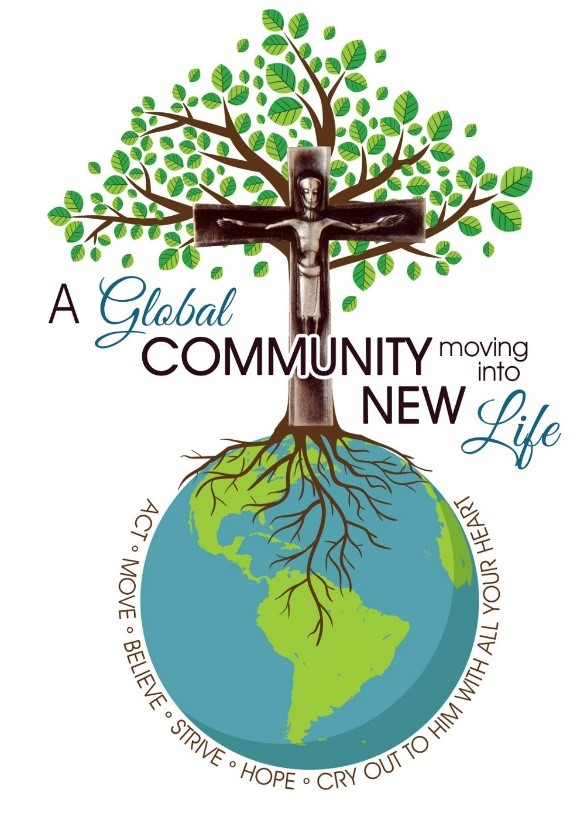 